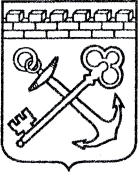 АДМИНИСТРАЦИЯ ЛЕНИНГРАДСКОЙ ОБЛАСТИКОМИТЕТ ПО КУЛЬТУРЕ ЛЕНИНГРАДСКОЙ ОБЛАСТИПРИКАЗ«___»____________2020 г.                                                        №_______________г. Санкт-ПетербургОб отмене приказа комитета по культуре Ленинградской области 
от 19.04.2018 № 01-03/18-47 «Об установлении границ территории, требований к осуществлению деятельности и требований к градостроительным регламентам в границах территории объекта культурного наследия регионального значения - достопримечательного места «Военно-мемориальная зона «Прорыв блокады Ленинграда, 1941-1944 гг.»На основании решения Ленинградского областного суда 
по делу № 3а-105/2018 от 12.10.2018, апелляционного определения Верховного суда Российской Федерации по делу № 33-АПА19-6 от 05.06.2019, определения Верховного суда Российской Федерации по делу № 33-ФН19-573 от 20.11.2019 приказываю:1. Приказ комитета по культуре Ленинградской области 
от 19.04.2018 № 01-03/18-47 «Об установлении границ территории, требований к осуществлению деятельности и требований 
к градостроительным регламентам в границах территории объекта культурного наследия регионального значения - достопримечательного места «Военно-мемориальная зона «Прорыв блокады Ленинграда, 1941-1944 гг.» отменить.2. Отделу взаимодействия с муниципальными образованиями, информатизации и организационной работы комитета по культуре Ленинградской области обеспечить размещение настоящего приказа на сайте комитета по культуре Ленинградской области в информационно-телекоммуникационной сети «Интернет».3. Контроль за исполнением настоящего приказа возложить 
на заместителя председателя комитета по культуре Ленинградской области – начальника департамента государственной охраны, сохранения 
и использования  объектов культурного наследия.4. Настоящий приказ вступает в силу со дня его официального опубликования.Председатель комитета по культуре								     В.О. Цой